ЗаключениеКонтрольно-счётной палаты Дубровского районана проект решения Дубровского поселкового Совета народных депутатов «О бюджете Дубровского городского  поселения Дубровского муниципального района Брянской области на 2021 год и на плановый период 2022 и 2023 годов»п. Дубровка 2020Общие положенияЗаключение Контрольно-счетной палаты Дубровского района на проект решения Дубровского поселкового Совета народных депутатов  «О бюджете  Дубровского городского поселения Дубровского муниципального района Брянской области на 2021 год и на плановый период 2022 и 2023 годов» (далее – Заключение) подготовлено в соответствии с Бюджетным кодексом Российской Федерации, Положением «О Контрольно-счетной палате Дубровского района»,  правовыми актами федерального,  областного законодательства и муниципальными правовыми актами Дубровского городского поселения.Проект решения Дубровского поселкового Совета народных депутатов  «О бюджете  Дубровского городского поселения Дубровского муниципального района Брянской области на 2021 год и на плановый период 2022 и 2023 годов» внесен финансовым управлением администрации Дубровского района на рассмотрение в Дубровский поселковый  Совет народных депутатов в срок, установленный пунктом 2  Решения Дубровского поселкового Совета народных  депутатов от 30.07.2015 № 56а  «О Порядке составления, рассмотрения и утверждения проекта бюджета муниципального образования «Дубровкое городское  поселение», а так же представления, рассмотрения и утверждения отчетности об исполнении бюджета муниципального образования «Дубровское городское  поселение» и его внешней проверке».2.  Параметры прогноза исходных экономических показателей Прогноз социально-экономического развития Дубровского городского поселение Дубровского муниципального района Брянской области на 2021 год и плановый период 2022 и 2023 годов разработан на вариативной основе в составе базового и консервативного вариантов. Темпы роста экономики поселения в 2021-2023 годах по консервативному варианту составят 102,3-102,7  процента, по базовому варианту – 103,2-103,8 процента. За основу взят базовый вариант прогноза, который предполагает развитие экономики в условиях сохранения негативных внешних факторов и консервативной бюджетной политики.     	Основной задачей демографической политики на прогнозируемый период должно стать сохранение и укрепление здоровья населения и института семьи. Постоянное население на 01.01.2019 года составляет 8431 человек, что составляет 98,7% к уровню 2018 года. На 1 января 2020 года - 8369 человек, что составляет 99,3% к уровню 2019 года. К уровню 2019 года население уменьшилось на 62 человека. Отрицательным образом сказывались на демографической ситуации миграционные процессы трудоспособного населения за пределы района и области, снижение рождаемости и смертность.     	Зарегистрировано безработных, состоящих на учете в ГУ «Центр занятости населения Дубровского района» на 01.10.2020 года - 112 человек.       	Доходная часть бюджета Дубровского городского поселения складывается из налога на доходы физических лиц, налога на имущество, земельного налога, акциза на ГСМ, дотаций и   субвенций из областного бюджета.3. Общая характеристика проекта бюджета Дубровского городского поселения Дубровского муниципального района Брянской области на 2021 год и на плановый период 2022 и 2023 годов.3.1.  Основные параметры бюджета поселения, структурные особенности и основные характеристики проекта решения о бюджете.Динамика основных параметров бюджета  Дубровского городского поселения на 2021-2023 годы  характеризуется  нестабильностью  по сравнению с оценкой 2020 года. В 2021 году доля доходов бюджета прогнозируется на уровне 76,1 %, в 2022 году – 61,5 % и в 2023 году – 84,9 процента.Прогноз основных параметров бюджета Дубровского городского поселения   в 2020-2021  годах и на плановый период 2022-2023 годов представлен в таблице.Объем расходов бюджета на 2021  год прогнозируется в  сумме  39419,8  тыс. рублей, что составляет  74,3 % уровня 2020 года, на 2022 год – 31834,7 тыс. рублей, на 2023 год – 43952,6 тыс. рублей.3.2. Анализ соответствия проекта решения Бюджетному кодексу  РФ  и иным  нормативным правовым  актам Проект решения о бюджете Дубровского городского поселения Дубровского муниципального района Брянской области на 2021 год и на плановый период 2022 и 2023 годов подготовлен в соответствии с требованиями Бюджетного  кодекса Российской  Федерации, Федерального закона от 06.10.1999 № 184-ФЗ «Об общих принципах организации законодательных (представительных) и исполнительных органов государственной власти субъектов Российской Федерации», Федерального закона от 06.10.2003 № 131-ФЗ «Об общих принципах организации местного самоуправления в Российской Федерации», Решение Дубровского поселкового Совета народных депутатов  от 30.07.2015 №56а  «О Порядке составления, рассмотрения и утверждения проекта бюджета муниципального образования «Дубровское городское поселение», а так же представления, рассмотрения и утверждения отчетности об исполнении бюджета муниципального образования «Дубровское городское поселение» и его внешней проверке» иных нормативных правовых актов в области бюджетных отношений.Пунктом 1 проекта решения определены основные характеристики бюджета на 2021 год (доходы, расходы, дефицит бюджета, а также верхний предел муниципального внутреннего долга).Пунктом 2 проекта решения определены основные характеристики бюджета на  плановый период 2022 и 2023 годы (доходы, расходы, дефицит бюджета, объемы условно утвержденных расходов на 2022 и 2023 годы, предусмотренные п. 3 ст. 184.1 Бюджетного кодекса РФ, а также верхний предел муниципального внутреннего долга).  Пунктом 3 проекта решения (с приложением) устанавливаются доходы на 2021 год и на плановый период 2023 и 2023 годов.  Пунктом 4  проекта  решения (с приложением) утверждены нормативы распределения доходов на 2021 год и на плановый период 2022 и 2023 годов.  Пунктом 5, 6 проекта решения (с приложением) установлен перечень главных администраторов доходов  бюджета.Пунктом 7 проекта решения проекта (с приложением) установлен перечень главных администраторов источников финансирования дефицита  бюджета.Пунктом 8 проекта решения (с приложением) устанавливается  ведомственная структуру расходов  на 2021 год и на плановый период 2022 и 2023 годов.  Пунктом  9 проекта решения (с приложением) устанавливается  распределение расходов бюджета по разделам, подразделам, целевым статьям на 2021 год и на плановый период 2022 и 2023 годов.Пунктом  10 проекта решения (с приложением) устанавливается   распределение расходов бюджета по муниципальным программам и непрограммным направлениям деятельности  на  2021 год и на плановый период 2022 и 2023 годов.Пунктом 11 проекта  решения устанавливает общий объем бюджетных ассигнований на исполнение публичных нормативных обязательств на 2021 год и на плановый период 2022 и 2023 годов.Пунктом 12 проекта решения устанавливается объем бюджетных ассигнований дорожного фонда на 2021 год и на плановый период 2022 и 2023 годов.Пунктом 13 проекта решения устанавливается объем межбюджетных трансфертов, предоставляемых другим бюджетам бюджетной системы Брянской области, на 2021 год и плановый период 2022 и 2023 годов.Пунктом  14 проекта решения устанавливается   объем  межбюджетных  трансфертов,  получаемых из других бюджетов, на 2021 год и на плановый период 2022 и 2023 годов.Пунктом 15 проекта решения устанавливается размер резервного фонда администрации Дубровского района  на 2021 год и на плановый период 2022 и 2023 годов.Пунктом 16 проекта решения (с приложениями) в соответствии с требованиями ст. 78 Бюджетного кодекса РФ устанавливаются объемы предоставления субсидий юридическим лицам (за исключением субсидий муниципальным учреждениям), индивидуальным предпринимателям, физическим лицам –  производителям товаров, работ, услуг, а также требования к нормативным правовым актам, регулирующим предоставление соответствующих субсидийПунктом 17  проекта решения устанавливается в соответствии с пунктом 8 статьи 217 Бюджетного кодекса Российской Федерации дополнительные основания для внесения изменений в сводную бюджетную роспись бюджета Дубровского городского поселения Дубровского муниципального района Брянской области без внесения изменений в настоящее Решение.Пунктом 18 проекта решения устанавливает в случаях изменения состава или функций главных администраторов доходов, источников финансирования дефицита, внесение изменений осуществлять нормативным актом финансового управления администрации Дубровского района.Пунктом 19 проекта  решения предоставляет возможность в соответствии с п. 3 ст. 95 Бюджетного кодекса РФ направлять остатки средств бюджета на начало текущего финансового года, за исключением остатков средств дорожного фонда и остатков неиспользованных межбюджетных трансфертов, имеющих целевое назначение, на покрытие временных кассовых разрывов и на увеличение бюджетных ассигнований на оплату заключенных муниципальных контрактов в объеме, не превышающем сумму остатка.Пунктом 20 проекта  решения устанавливается  объем и структуру источников внутреннего финансирования дефицита бюджета на 2021 год и на плановый период 2022 и 2023 годов.Пунктом 21 проекта решения определены формат и сроки представления ежемесячной информации, ежеквартального отчета  об исполнении бюджета на 2021 год и на плановый период 2022 и 2023 годов.Пунктом 22 определена дата вступления в силу решения.Пунктом 23 определено официальное обнародование.На основании изложенного Контрольно-счетная палата Дубровского района приходит к выводу, что проект решения о бюджете Дубровского городского поселения Дубровского муниципального района Брянской области на 2021 год и на плановый период 2022 и 2023 годов в целом соответствует Бюджетному кодексу РФ и иным актам законодательства в области бюджетных правоотношений.	4. Доходы проекта бюджета Дубровского городского поселения Дубровского муниципального района Брянской области на 2021 год и на плановый период 2022 и 2023 годов.Формирование доходной части  бюджета на 2021-2023  годы осуществлялось  в соответствии с нормами статьи 174.1 Бюджетного кодекса Российской Федерации, в условиях действующего бюджетного законодательства и законодательства о налогах и сборах с учетом положений нормативных правовых актов вступающих в действие с 1 января 2021 года и последующие годы. При расчетах показателей доходов использованы соответствующие прогнозируемые  показатели, учтены факторы, влияющие на величину объектов налогообложения и налоговой базы, а так же  принятые и предполагаемые к принятию изменения и дополнения в законодательство.Динамика показателей доходной части бюджета представлена в таблице.Доходы проекта   бюджета  на 2021 год предусмотрены в объеме 39419,8 тыс. рублей, что ниже ожидаемой оценки исполнения  бюджета за 2020 год  на 12366,4 тыс. рублей, или на 23,9 процента. В плановом периоде доходы бюджета прогнозируются в объеме 31834,7  тыс. рублей в 2022 году,  и 43952,6 тыс. рублей в 2023 году, темпы роста доходной части бюджета к предыдущему году прогнозируются на уровне 80,8 % и 138,1 % соответственно.В 2021 году увеличение поступлений налоговых и неналоговых доходов  к оценке ожидаемого исполнения прогнозируется в объеме 451,5 тыс. рублей, или на 2,1 процента. В 2020 году оценка ожидаемого исполнения налоговых и неналоговых доходов  бюджета принята в объеме утвержденных плановых назначений.Сокращение безвозмездных поступлений обусловлено сложившейся практикой распределения объемов целевых межбюджетных трансфертов областного бюджета в ходе  рассмотрения бюджета и его дальнейшего исполнения.4.1. Налоговые доходыНалоговые доходы бюджета в 2021 году планируются в объеме 20643,0 тыс. рублей, темп роста к ожидаемой  оценке 2020 года составит 103,2 процента. На плановый период 2022  и 2023 годов прогнозные показатели налоговых доходов составляют 22296,0 тыс. рублей и 22094,0 тыс. рублей соответственно.  Темп роста в плановом периоде к предшествующему году прогнозируется в размере 103,8 % и 103,1 процента.Динамика прогнозируемого поступления налоговых доходов представлена в таблице.В структуре доходов бюджета удельный вес налоговых доходов составляет  38,6% в 2020 год, 52,4 % в 2021 году,  67,3% в 2022 и  50,3% в 2023 году. В структуре собственных доходов доля налоговых доходов в 2021 году составляет 95,9 процента.Динамика доходов от уплаты налога на доходы физических лиц в 2020 - 2023 годах приведена в таблице.Доходы бюджета по  налогу на доходы физических лиц на 2021 год прогнозируются в сумме  8576,0  тыс. рублей, темп роста к оценке 2020 года  –  106,1 процента.  Объем поступлений в бюджет в 2022 и 2023 годах прогнозируется в сумме 9151,0 тыс. рублей и 9811,0 тыс. рублей соответственно. Темпы роста к предыдущему году составят в 2022 году  – 106,7 %, в 2023 году –  107,2 процента. В 2023 году темп роста налога к уровню оценки исполнения бюджета 2020 года составляет 121,4 процента. В структуре налоговых доходов проекта бюджета в 2021 году на долю налога на доходы физических лиц приходится 41,5 %, в плановом периоде  –  42,7% и 44,4 % соответственно.Расчет налога произведен исходя из норматива отчислений, установленного Бюджетным кодексом РФ в бюджеты поселений – 2% (пункт 2 статьи 61,5).Динамика доходов от налога на товары работы услуги (акцизы на ГСМ) в 2020 -2023 годах приведена в таблице.Доходы бюджета по  на 2021 год прогнозируются в сумме  3811,0  тыс. рублей, темп роста к оценке 2020 года  –  109,3 процента.  Объем поступлений в бюджет в 2022 и 2023 годах прогнозируется в сумме  4015,0  тыс. рублей и 4015,0 тыс. рублей соответственно. Темпы роста к предыдущему году составят в 2022 году  – 105,3 %, в 2023 году –  100,0 процента. В 2023 году темп роста налога к уровню оценки исполнения бюджета 2020 года составляет 115,2 процента. В структуре налоговых доходов проекта бюджета в 2021 году на долю налога на товары работы услуги приходится 18,5%, в плановом периоде  –  18,7 % и 18,2% соответственно.Динамика  доходов от уплаты  единого сельскохозяйственного налогав 2020-2023 годах приведена в таблице.Доходы бюджета  по единому сельскохозяйственному налогу на 2021 год прогнозируются в сумме  6,0 тыс. рублей, что на 234,0 тыс. рублей, или 97,5% ниже ожидаемую оценку исполнения бюджета 2020 года. В структуре налоговых доходов на долю единого сельскохозяйственного налога  приходится 0,03 процента. Поступление  налога в бюджет в 2022 и 2023 годах прогнозируется в сумме 7,0 тыс. рублей и 8,0 тыс. рублей соответственно. Темп роста к предыдущему году в плановом периоде составляет 116,7 % в 2022 году и 114,3 % в 2023 году. К уровню бюджета 2020 года темп роста налога в 2023 году составит 3,3 процента.Динамика  доходов от уплаты  налога на имущество физических лицв 2020-2023 годах приведена в таблице.Доходы бюджета  по налогу на имущество физических на 2021 год прогнозируются в сумме  2040,0  тыс. рублей, что на 5,0 тыс. рублей, или 0,2% выше ожидаемой оценки исполнения бюджета 2020 года. В структуре налоговых доходов на долю налога на имущество приходится 9,9 процента. Поступление  налога в бюджет в 2022 и 2023 годах прогнозируется в сумме  2040,0  тыс. рублей и  2040,0  тыс. рублей соответственно. Темп роста к предыдущему году в плановом периоде составляет 100,0 % в 2022 году и 100,0 % в 2023 году. К уровню бюджета 2020 года темп роста налога в 2023 году составит 100,2 процента. Прогноз налога на имущество физических лиц на 2021 год произведен в условиях действующих норм налогового законодательства, с учетом изменений в области налоговой политики.Динамика  доходов от уплаты  земельного налога в 2020-2023 годах приведена в таблице.Доходы бюджета  по земельному налогу на 2021 - 2022 годы прогнозируются в сумме  6210,0  тыс. рублей соответственно, на 2023 год – 6220,0 тыс. рублей. В структуре налоговых доходов на долю земельного налога приходится 30,1%, 29,0%, и 28,2  процента соответственно. 4.2. Неналоговые доходыНеналоговые доходы бюджета в 2021 году планируются в объеме 873,0 тыс. рублей, темп роста к ожидаемой  оценке 2020 года составит 82,4 процента. На плановый период 2022  и 2023 годов прогнозные показатели неналоговых доходов составляют 873,0 тыс. рублей и 873,0 тыс. рублей соответственно.  Темп роста в плановом периоде к предшествующему году прогнозируется в размере 100,0 %  соответственно.В структуре доходов бюджета удельный вес неналоговых доходов составляет 2,2 % в 2020 год, 2,2 % в 2021 году,  2,7% в 2022 и  2,0% в 2023 году. В структуре собственных доходов доля неналоговых доходов в 2021 году составляет 4,2 процента.Динамика  доходов от использования имущества в 2020-2023 годах приведена в таблице.Доходы от использования имущества на 2021 год прогнозируются в сумме  678,0  тыс. рублей. Поступление  налога в бюджет в 2022 и 2023 годах прогнозируется в сумме  767,0  тыс. рублей соответственно. Темп роста к предыдущему году в плановом периоде составляет 100,0 % в 2022 году и 100,0 % в 2023 году. В структуре неналоговых доходов на его долю приходится 87,9 процента соответственно. Динамика  доходов от продажи материальных и нематериальных активов в 2020-2023 годах приведена в таблице.Доходы от продажи материальных и нематериальных активов на 2021 год прогнозируются в сумме  100,0  тыс. рублей. Поступление  налога в бюджет в 2022 и 2023 годах прогнозируется в сумме  100,0  тыс. рублей соответственно. Темп роста к предыдущему году в плановом периоде составляет 100,0 % в 2022 году и 100,0 % в 2023 году. В структуре неналоговых доходов на его долю приходится 11,5  процента соответственно. Динамика  доходов от перечисления части прибыли в 2020-2023 годах приведена в таблице.Доходы от перечисления части прибыли на 2021 год прогнозируются в сумме  6,0  тыс. рублей. Поступление  налога в бюджет в 2022 и 2023 годах прогнозируется в сумме  6,0  тыс. рублей соответственно. Темп роста к предыдущему году в плановом периоде составляет 100,0 % в 2022 году и 100,0 % в 2023 году. В структуре неналоговых доходов на его долю приходится 0,7  процента соответственно. 	4.3. Безвозмездные поступленияПри планировании бюджета на 2021-2023 годы учтены объемы безвозмездных поступлений, предусмотренные проектом бюджета Дубровского муниципального района Брянской области на 2021 год и на плановый период 2022 и 2023 годов. Общий объем безвозмездных поступлений  на 2021 год предусмотрен в сумме 17903,8 тыс. рублей, что на 12817,9 тыс. рублей или 41,7 процента меньше объема безвозмездных поступлений бюджета 2020 года.  В общем объеме доходов проекта бюджета безвозмездные поступления составляют 45,4 %, что на 13,9 процентного пункта ниже уровня 2020 года (59,3 процента).  5. Расходы проекта бюджета Дубровского городского поселения Дубровского муниципального района Брянской области на 2021 год и на плановый период 2022 и 2023 годов.Объем расходов, определенный в проекте  решения о бюджете на 2021 год и на плановый период 2021 и 2022 годов» составляет:2021 год – 39419,8 тыс. рублей;2022 год – 31834,7 тыс. рублей;2023 год – 43952,6 тыс. рублей.По отношению к объему расходов на 2020 год, расходы,  определенные в проекте решения на 2021 год, составляют 74,3 %, на 2022 год  –  60,0 %, на 2023 год – 82,8 процента.5.1. Расходы в разрезе разделов и подразделов бюджетной классификацииПроектом бюджета на 2021 год и на плановый период 2022 и 2023 годов определено, что расходы будут осуществляться по всем 7 разделам бюджетной классификации расходов.Информация об объемах расходов бюджета  2019 - 2023 годов представлена в таблице.                                                                                                                        Тыс. рублейРасходы бюджета по всем разделам в соответствии с ведомственной структурой в 2021-2023 годах будет осуществлять 1 главный распорядитель бюджетных средств  – администрация Дубровского района. Расходы бюджета по разделу 01 «Общегосударственные вопросы» определены проектом решения в следующих объемах:2021 год – 140,2 тыс. рублей;2022 год – 682,6 тыс. рублей;2023 год – 1323,6 тыс. рублей.Анализ динамики расходов  бюджета по данному разделу показывает, что по сравнению с текущим периодом в 2021 году отмечается увеличение расходов на 33,5 %, в 2022 году  в 6,5 раза, в 2023 году  в 12,6 раза. В общем объеме плановых расходов бюджета доля расходов по разделу  составляет в 2021 году –  0,4 %, в 2022 году – 2,1%, в 2023 году – 3,0 процента.По подразделу 01 06 «Обеспечение деятельности финансовых, налоговых и таможенных органов и органов финансового (финансово-бюджетного) надзора» предусмотрены средства в сумме 5,0 тыс. рублей на 2021 год и соответственно на плановый период.По подразделу 01 11 «Резервные фонды» предусмотрены бюджетные ассигнования на непредвиденные расходы из резервного фонда администрации Дубровского района в сумме 60,0 тыс. рублей соответственно на 2021,2022,2023 годы.По подразделу 01 13 «Другие общегосударственные вопросы» запланированы расходы на 2021 год в сумме 75,2 тыс. рублей; на 2022 год – 617,6 тыс. рублей;  на 2023 год – 1258,6 тыс. рублей;Расходы по разделу 04 «Национальная экономика» составят:2021 год – 18345,1 тыс. рублей;2022 год – 10106,2 тыс. рублей;2023 год – 13680,7 тыс. рублей.Анализ динамики расходов бюджета по данному разделу показывает снижение расходов по отношению к 2020 году: в 2021 году на 35,8%, в 2022 году на 64,6%, в 2023 году – 52,1%, что объясняется отсутствием полного распределения областных средств  на момент формирования проекта бюджета.  В общем объеме расходов бюджета расходы раздела 04 «Национальная экономика» в 2021 году составят 46,5%, в 2022 году  – 31,7 %, в 2023 году  – 31,1 процента.Расходы предусмотрены по подразделу 0409 «Дорожное хозяйство» дорожные фонды и направлены на повышение безопасности дорожного движения, обеспечение сохранности автомобильных дорог местного значения и условий безопасности движения по ним.  Расходы по разделу 05 «Жилищно-коммунальное хозяйство» проектом решения определены в следующих объемах:2021 год – 14647,5 тыс. рублей;2022 год – 14758,9 тыс. рублей;2023 год – 22661,3 тыс. рублейАнализ динамики планируемых расходов по данному разделу характеризует их по сравнению с текущим годом: в 2021 году снижением на 21,2%, в 2022 году снижением на 20,6%, в 2023 году повышением на 21,8 процента. Расходы распределены по следующим подразделам:0501 «Жилищное хозяйство» на 2021 год – 267,0 тыс. рублей, 2022 год – 267,0 тыс. рублей, 2023 год – 270,0 тыс. рублей, на уплату взносов на капитальный ремонт многоквартирных домов за объекты муниципальной казны и имущества, закрепленного за органами местного самоуправления, капитальный и текущий ремонт муниципального жилищного фонда.0502 «Коммунальное хозяйство»  на 2021 год – 2431,0 тыс. рублей, 2022 год – 2381,0 тыс. рублей, 2023 год – 10717,8 тыс. рублей, на мероприятия в сфере коммунального хозяйство, мероприятия по обеспечению населения бытовыми услугами, подготовка объектов ЖКХ к зиме.0503 «Благоустройство» на 2021 год – 11949,5 тыс. рублей, 2022 год – 12110,9 тыс. рублей, 2023 год – 11673,5 тыс. рублей, средства направлены на организацию и обеспечение освещение улиц, озеленение территорий, организацию и содержание мест захоронения, мероприятия по благоустройству, обустройство и восстановление воинских захоронений находящихся в муниципальной собственности, на формирование современной городской среды. По разделу 07 «Образование»  расходы в проекте решения определены в объемах:2021 год – 15,0 тыс. рублей;2022 год – 15,0 тыс. рублей;2023 год – 15,0 тыс. рублей.	Расходы по подразделу 0707 «Молодежная политика» предусмотрены на реализацию переданных полномочий по решению отдельных вопросов местного значения поселений в соответствии с заключенными соглашениями по организации и осуществлению мероприятий по работе с детьми и молодежью в поселении.	Расходы по разделу 08 «Культура, кинематография»  в проекте бюджета запланированы в объемах: 2021 год – 6000,0 тыс. рублей;2022 год – 6000,0 тыс. рублей;2023 год – 6000,0 тыс. рублей.Расходы 2021 года по  сравнению с расходами 2020 года запланированы в объеме 109,1 процента. Доля расходов по разделу в структуре бюджета в 2021 году составит 15,2 процента. 	Расходы представлены в  подразделе 0801 «Культура» и направлены на реализацию переданных полномочий по решению отдельных вопросов местного значения поселений в соответствии с заключенными соглашениями по созданию условий для организации досуга и обеспечение жителей услугами организаций культуры.По разделу 10 «Социальная политика»  расходы проектом бюджета определены в объеме:на 2021 год – 192,0 тыс. рублей;на 2022 год – 192,0 тыс. рублей;на 2023 год – 192,0 тыс. рублей.По подразделу 1001 предусмотрены расходы на выплату муниципальных пенсий. 	По разделу 11 «Физическая культура и спорт»  расходы проектом бюджета определены в объеме:на 2021 год – 80,0 тыс. рублей;на 2022 год – 80,0 тыс. рублей;на 2023 год – 80,0 тыс. рублей.По подразделу 1102 «Массовый спорт» предусмотрены расходы на реализацию переданных полномочий по решению отдельных вопросов местного значения поселений в соответствии с заключенными соглашениями по обеспечению условий для развития на территории поселения физической культуры, школьного спорта и массового спорта, организации проведения официальных физкультурно-оздоровительных и спортивных мероприятий поселения.5.2. Расходы  в разрезе  главных распорядителей средств бюджетаВедомственная структура расходов бюджета  на 2021 год и на плановый период 2022 и 2023 годов сформирована по 1 главному распорядителю расходов бюджета – администрация Дубровского района. Информация об объемах планируемых расходов  бюджета в 2021 году и  плановом периоде 2022  и  2023 годов в представлена в приложении 6 к  проекту решения.6. Муниципальные программыВ соответствии с Бюджетным кодексом Российской Федерации проект бюджета на 2021 год и плановый период 2022-2023 годов сформирован в программной  структуре расходов на основе 2 муниципальных программ. Анализ распределения расходов бюджета по муниципальным программам на 2010 год и плановый период 2022 -2023  годов представлен в приложении 8 к решению. В соответствии с проектом решения расходы бюджета на реализацию 2  муниципальных программ на 2021 год запланированы в  сумме 39359,8  тыс. рублей, что составляет 99,8 % общего объема расходов  бюджета, на 2022  год  –  31217,3  тыс. рублей,  на 2023  год  – 42744,3 тыс. рублей,  что составляет 98,1 % и 97,2 %  общего объема расходов бюджета соответственно.                                                                                                 тыс. рублей.В соответствии с проектом решения бюджетные ассигнования на осуществление непрограммной деятельности на 2021 год предусмотрены в сумме 60,0 тыс. рублей, на  2022 год в сумме 617,тыс. рублей, в том числе условно утвержденные расходы 557,4 тыс. рублей, на 2023 год в сумме 1208,3 тыс. рублей, в том числе условно утвержденные расходы – 1148,3 тыс. рублей.6.1. Муниципальная программа «Реализация отдельных полномочий Дубровского городского поселения Дубровского муниципального района Брянской области на 2021 – 2023 годы». Ответственным исполнителем муниципальной программы является администрация Дубровского района.В соответствии с проектом паспорта реализация муниципальной программы осуществляется в течение 2021-2023 годов.  Общий объем бюджетных ассигнований на реализацию муниципальной программы на 2021-2023 годы определен в сумме 103051,6 тыс. рублей, в том числе на 2021 год  –  36006,2  тыс. рублей, на 2022 год  –  27735,2 тыс. рублей, на 2023 год – 39310,2 тыс. рублей.Реализация программных мероприятий предусмотрена за счет двух источников финансового обеспечения: средств муниципального бюджета – 64791,2 тыс.  руб. в том числе: 2021 год – 21422,7 тыс. руб.;2022 год – 21644,0 тыс. руб.;2023 год – 21724,5 тыс.  руб.средств регионального бюджета -  38260,4 тыс. руб. в том числе: 2021 год – 14583,6 тыс. руб.;2022 год – 6091,2 тыс. руб.;2023 год – 17585,7 тыс. руб. Удельный вес расходов на реализацию муниципальной программы в общих расходах бюджета в 2022 году составляет 91,3 %, в 2022-2023 годах с  87,1% по 89,4 процента. Объем финансового обеспечения реализации муниципальной программы за счет средств областного и местного бюджетов на 2021-2023 годы, отраженный в проекте  паспорта муниципальной программы, соответствует объему бюджетных ассигнований, установленному проектом решения.Согласно приложению к муниципальной программе, результаты ее реализации характеризуются 15 показателями. В сравнении с 2020 годом количество показателей не изменилось.6.2. Муниципальная программа «Формирование современной городской среды на 2018-2024 года на территории р.п. Дубровка Дубровского городского поселения».Целью проекта муниципальной  программы является повышение уровня комплексного благоустройства для повышения качества жизни граждан на территории р.п. Дубровка Дубровского городского поселения..Задача муниципальной программы  –  благоустройство территорий общего пользования.Этапы и сроки реализации муниципальной программы – 2018-2024 годы.Ответственным исполнителем муниципальной программы является администрация Дубровского района.Общий объем финансирования муниципальной программы определен в  сумме 24505,4 тыс. рублей, из них:средства федерального бюджета – 23739,5 тыс. рублей,средства муниципального образования «Дубровского городского поселения» - 565,9 тыс. рублей,средства заинтересованных лиц – 200,0 тыс. рублейв том числе: 2018 год – 3344,2 тыс. рублей,  2019 год – 4437,6 тыс. рублей,  2020 год – 6353,9 тыс. рублей,  2021 год – 3353,6 тыс. рублей,  2022 год – 3482,1 тыс. рублей, 2023 год -  3434,0 тыс. рублей, 2024 год – 100,0 тыс. рублей.Объем финансового обеспечения реализации муниципальной программы  соответствует проекту решения на 2020-2022 годы. Реализации программы характеризуются 10 показателями. Показатели сформированы в соответствии с целями и задачами, установленными муниципальной  программой.7. Источники финансирования дефицита бюджетаПроект бюджета на 2021 год  прогнозируется  сбалансированный, по доходам и расходам. На плановый период 2022-2023 годов также бюджет прогнозируется сбалансированным по доходам и расходам.Пунктом 1 и 2 текстовой части проекта решения и  приложением 9 к проекту решения определены источники внутреннего финансирования дефицита  бюджета на 2022 год и на плановый период 2021 и 2023 годов.Анализ структуры источников внутреннего финансирования дефицита бюджета,  прогнозируемых  в 2021 году и плановом периоде 2022  и 2023  годов, показывает, что  в структуре источников 2020 года включены остатки средств на счетах по учету средств бюджета.8. ВыводыЗаключение Контрольно-счетной палаты Дубровского района на проект решения Дубровского поселкового Совета народных депутатов  «О бюджете  Дубровского городского поселения Дубровского муниципального района Брянской области на 2021 год и на плановый период 2022 и 2023 годов» (далее – Заключение) подготовлено в соответствии с Бюджетным кодексом Российской Федерации, Положением «О Контрольно-счетной палате Дубровского района»,  правовыми актами федерального,  областного законодательства и муниципальными правовыми актами Дубровского городского поселения.Проект решения о бюджете Дубровского городского поселения Дубровского муниципального района Брянской области на 2021 год и на плановый период 2022 и 2023 годов в целом соответствует Бюджетному кодексу РФ и иным актам законодательства в области бюджетных правоотношений.Доходы проекта   бюджета  на 2021 год предусмотрены в объеме 39419,8 тыс. рублей, что ниже ожидаемой оценки исполнения  бюджета за 2020 год  на 12366,4 тыс. рублей, или на 23,9 процента. В плановом периоде доходы бюджета прогнозируются в объеме 31834,7  тыс. рублей в 2022 году,  и 43952,6 тыс. рублей в 2023 году, темпы роста доходной части бюджета к предыдущему году прогнозируются на уровне 80,8 % и 138,1 % соответственно.Объем расходов, определенный в проекте  решения о бюджете на 2021 год и на плановый период 2021 и 2022 годов» составляет в 2021 году – 39419,8 тыс. рублей, в 2022 году – 31834,7 тыс. рублей, в 2023 году – 43952,6 тыс. рублей.По отношению к объему расходов на 2020 год, расходы,  определенные в проекте решения на 2021 год, составляют 74,3 %, на 2022 год  –  60,0 %, на 2023 год – 82,8 процента.9. ПредложенияНаправить  заключение Контрольно-счетной палаты Дубровского района на проект решения Дубровского поселкового Совета народных депутатов «О бюджете Дубровского городского поселения Дубровского муниципального района Брянской области на 2021 год и на плановый период 2022  и 2023  годов» в Дубровский поселковый Совет народных депутатов с предложением принять решение «О бюджете Дубровского городского поселения Дубровского муниципального района Брянской области на 2021 год и на плановый период 2022  и 2023  годов»  с учетом предложений Контрольно-счетной палаты.Направить  заключение Контрольно-счетной палаты Дубровского района на проект решения Дубровского поселкового Совета народных депутатов «О бюджете Дубровского городского поселения Дубровского муниципального района Брянской области на 2021 год и на плановый период 2022  и 2023  годов» главе поселка Дубровка, главе администрации Дубровского района.И.о председателя						Н.А. ДороденковаПоказатели2020 год(оценка)2021 год2022 год2023 годПоказателитыс. рублейтыс. рублейтыс. рублейтыс. рублейДоходы всего,51786,239419,831834,743952,6в том числе собственные доходы21064,521516,022296,022967,0Расходы53051,739419,831834,743952,6Дефицит (-) профицит (+)-1265,50,00,00,0Наименование показателя20192020 (оценка)202120212022202220232023Наименование показателятыс. рублейтыс. рублейтыс. рублей% к пред. годутыс. рублей% к пред. годутыс. рублей% к пред. годуДоходывсего36386,551786,239419,876,131834,780,843952,6138,1Налоговые и неналоговые доходы:20508,721064,521516,0102,122296,0103,622967,0103,0налоговые доходы19658,220005,020643,0103,221423,0103,822094,0103,1неналоговые доходы850,71059,5873,082,4873,0100,0873,0100,0Безвозмездныепоступления15877,930721,717903,858,39538,753,320985,62,2 разаНаименование показателя20192020 (оценка)202120212022202220232023Наименование показателятыс. рублейтыс. рублейтыс. рублей% к пред. годутыс. рублей% к пред. годутыс. рублей% к пред. годуНалоговые и неналоговые доходы20508,721064,521516,0102,122296,0103,622967,0103,0Налоговые доходы19210,120005,020643,0103,221423,0103,822094,0103,1Налог на доходы физических лиц7460,58084,08576,0106,19151,0106,79811,0107,2Налог на товары (работы, услуги) 3409,73486,03811,0109,34015,0105,44015,0100,0Единый сельскохозяйственный налог68,0240,06,02,57,0116,78,0114,3Налог на имущество физических лиц2658,52035,02040,0100,22040,0100,02040,0100,0Земельный налог6061,56160,06210,0100,86210,0100,06220,0100,2Неналоговые доходы850,71059,5873,082,4873,0100,0873,0100,0Доходы от сдачи в аренду земельных участков674,0600,0703,0117,2703,0100,0703,0100,0Доходы от сдачи в аренду имущества46,464,064,0100,064,0100,064,0100,0Доходы от продажи материальных и нематериальных активов125,3390,0100,025,6100,0100,0100,0100,0Доходы от перечисления части прибыли5,05,56,0109,16,0100,06,0100,0ПоказателиОценка 2020 годаПрогнозПрогнозПрогнозПоказателиОценка 2020 года2021 год2022 год2023 годНалоги на доходы физических лиц8084,08576,09151,09811,0Доля в налоговых доходах, %40,441,542,744,4К предыдущему году, тыс. руб.623,5492,0575,0660,0К предыдущему году, %108,4106,1106,7107,2Темп роста к оценке 2020 годаХ106,1113,2121,4ПоказателиОценка 2020 годаПрогнозПрогнозПрогнозПоказателиОценка 2020 года2021 год2022 год2023 годНалог на товары работы услуги3486,03811,04015,04015,0Доля в налоговых доходах, %17,418,518,718,2К предыдущему году, тыс. руб.76,3325,0204,00,0К предыдущему году, %102,2109,3105,3100,0Темп роста к оценке 2020 годаХ109,3115,2115,2ПоказателиОценка 2020 годаПрогнозПрогнозПрогнозПоказателиОценка 2020 года2021 год2022 год2032 годЕдиный сельскохозяйственный налог240,06,07,08,0Доля в налоговых доходах, %1,20,030,040,04К предыдущему году, тыс. руб.172,0-234,01,01,0К предыдущему году, %3,5 раза2,5116,7114,3Темп роста к оценке 2020 годаХ2,52,93,3ПоказателиОценка 2020 годаПрогнозПрогнозПрогнозПоказателиОценка 2020 года2021 год2022 год2023 годНалог на имущество физических лиц2035,02040,02040,02040,0Доля в налоговых доходах, %10,29,99,59,2К предыдущему году, тыс. руб.-623,55,00,00,0К предыдущему году, %76,5100,2100,0100,0Темп роста к оценке 2020 годаХ100,2100,2100,2ПоказателиОценка 2020 годаПрогнозПрогнозПрогнозПоказателиОценка 2020 года2020 год2021 год2022 годЗемельный налог6160,06210,06210,06220,0Доля в налоговых доходах, %30,830,129,018,2К предыдущему году, тыс. руб.98,550,00,00,0К предыдущему году, %101,6100,8100,0100,0Темп роста к оценке 2020 годаХ100,8100,8101,0ПоказателиОценка 2020 годаПрогнозПрогнозПрогнозПоказателиОценка 2020 года2021 год2022 год2023 годДоходы от использования имущества664,0767,0767,0767,0Доля в неналоговых доходах, %62,787,987,987,9К предыдущему году, тыс. руб.56,4103,00,00,0К предыдущему году, %92,2115,5100,0100,0Темп роста к оценке 2020 годаХ115,5115,5115,5ПоказателиОценка 2020 годаПрогнозПрогнозПрогнозПоказателиОценка 2020 года2021 год2022 год2023 годДоходы от продажи материальных и нематериальных активов390,0100,0100,0100,0Доля в неналоговых доходах, %36,811,511,511,5К предыдущему году, тыс. руб.264,7290,00,00,0К предыдущему году, %3,1 раза25,6100,0100,0Темп роста к оценке 2020 годаХ25,625,625,6ПоказателиОценка 2020 годаПрогнозПрогнозПрогнозПоказателиОценка 2020 года2021 год2022 год2023 годДоходы от перечисления части прибыли5,56,06,06,0Доля в неналоговых доходах, %0,80,70,70,7К предыдущему году, тыс. руб.0,50,50,00,0К предыдущему году, %110,0109,1100,0100,0Темп роста к оценке 2020 годаХ109,1109,1109,1Наименование показателя20192020 (оценка)202120212022202220232023Наименование показателятыс. рублейтыс. рублейтыс. рублей% к пред. годутыс. рублей% к пред. годутыс. рублей% к пред. годуБезвозмездныепоступления, из них15877,930721,717903,858,39538,753,320985,62,2 разасубсидии14437,730721,517903,658,39538,553,320985,42,2 разасубвенции0,2200,0200,0100,0200,0100,0200,0100,0прочие1440,00,00,00,00,00,00,00,0НаименованиеРз2019 год2020 годоценкапроектпроектпроектНаименованиеРз2019 год2020 годоценка2021 год2022 год2023 год2019 год2020 годоценка2021 год2022 год2023 годОбщегосударственные вопросы01597,7105,0140,2682,61323,6Национальная экономика0412230,428561,218345,110106,213680,7Жилищно-коммунальное хозяйство0516209,718598,514647,514758,922661,3Образование0715,015,015,015,015,0Культура, кинематография085500,05500,06000,06000,06000,0Социальная политика10222,0192,0192,0192,0192,0Физическая культура и спорт1180,080,080,080,080,0Итого34854,853051,739419,831834,743952,6Наименование МП2021 год2022 год2023 годРеализация отдельных полномочий Дубровского городского поселения Дубровского муниципального района Брянской области на 2021 – 2023 годы0136006,227735,239310,2Формирование современной городской среды на 2018-2024 годы на территории р.п. Дубровка Дубровского городского поселения023353,63482,13434,0Непрограммная деятельность 7060,0617,41208,3всего39419,831834,743952,6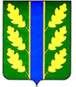 